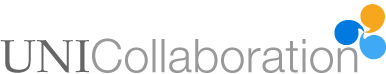 Nomination form UNICollaboration Executive Board Elections 2018The candidate should submit this completed form to: exec@unicollaboration.org before Monday 2 April. The candidates’ names and election statements will be published on the organisation website before the 2018 conference.Supporters of your Nomination (Two members of the organisation should support each nomination for positions of second officer. Please be sure to consult these colleagues before submitting this form with their names and emails.)Candidate’s NameCarolin FuchsCandidate’s institution & country of employmentCity University of Hong KongHong KongCandidate’s Emailcfuchs@cityu.edu.hk Please state the position you are a candidate for (simply delete the other positions from this list)First publications officerCandidate’s bio data (200 words maximum)Carolin Fuchs is Assistant Professor in the Department of English at City University of Hong Kong, where she teaches graduate and undergraduate courses in the Department of English. She received her M.A. TESOL from the Middlebury Institute of International Studies at Monterey and her Ph.D. in English Studies from the Justus-Liebig University Giessen, Germany. Prior to joining CityU in 2015, Carolin was Lecturer in the Applied Linguistics/TESOL Program at Teachers College, Columbia University. She has taught a variety of levels of English and German internationally. Invited talks include the Leo van Lier Lecture Series, Hong Kong Association for Applied Linguistics, Yale Center for Language Study, and the SUNY Collaborative Online International Learning Center (COIL).Carolin’s research interests lie at the intersection of online and technology-mediated language education, with a focus on the areas of virtual exchanges, learner autonomy, and task design. Her work has been published in CALICO, CALL, Language Learning & Technology, ReCALL, and TESOL Quarterly. She currently serves on the editorial board of the Australian Journal of Applied Linguistics, and she was editor of the NYS TESOL Journal. Carolin regularly reviews abstracts and articles and has coordinated the Technology Strand for the American Association for Applied Linguistices twice.Candidate’s bio data (200 words maximum)Carolin Fuchs is Assistant Professor in the Department of English at City University of Hong Kong, where she teaches graduate and undergraduate courses in the Department of English. She received her M.A. TESOL from the Middlebury Institute of International Studies at Monterey and her Ph.D. in English Studies from the Justus-Liebig University Giessen, Germany. Prior to joining CityU in 2015, Carolin was Lecturer in the Applied Linguistics/TESOL Program at Teachers College, Columbia University. She has taught a variety of levels of English and German internationally. Invited talks include the Leo van Lier Lecture Series, Hong Kong Association for Applied Linguistics, Yale Center for Language Study, and the SUNY Collaborative Online International Learning Center (COIL).Carolin’s research interests lie at the intersection of online and technology-mediated language education, with a focus on the areas of virtual exchanges, learner autonomy, and task design. Her work has been published in CALICO, CALL, Language Learning & Technology, ReCALL, and TESOL Quarterly. She currently serves on the editorial board of the Australian Journal of Applied Linguistics, and she was editor of the NYS TESOL Journal. Carolin regularly reviews abstracts and articles and has coordinated the Technology Strand for the American Association for Applied Linguistices twice.Candidate’s bio data (200 words maximum)Carolin Fuchs is Assistant Professor in the Department of English at City University of Hong Kong, where she teaches graduate and undergraduate courses in the Department of English. She received her M.A. TESOL from the Middlebury Institute of International Studies at Monterey and her Ph.D. in English Studies from the Justus-Liebig University Giessen, Germany. Prior to joining CityU in 2015, Carolin was Lecturer in the Applied Linguistics/TESOL Program at Teachers College, Columbia University. She has taught a variety of levels of English and German internationally. Invited talks include the Leo van Lier Lecture Series, Hong Kong Association for Applied Linguistics, Yale Center for Language Study, and the SUNY Collaborative Online International Learning Center (COIL).Carolin’s research interests lie at the intersection of online and technology-mediated language education, with a focus on the areas of virtual exchanges, learner autonomy, and task design. Her work has been published in CALICO, CALL, Language Learning & Technology, ReCALL, and TESOL Quarterly. She currently serves on the editorial board of the Australian Journal of Applied Linguistics, and she was editor of the NYS TESOL Journal. Carolin regularly reviews abstracts and articles and has coordinated the Technology Strand for the American Association for Applied Linguistices twice.Candidate’s bio data (200 words maximum)Carolin Fuchs is Assistant Professor in the Department of English at City University of Hong Kong, where she teaches graduate and undergraduate courses in the Department of English. She received her M.A. TESOL from the Middlebury Institute of International Studies at Monterey and her Ph.D. in English Studies from the Justus-Liebig University Giessen, Germany. Prior to joining CityU in 2015, Carolin was Lecturer in the Applied Linguistics/TESOL Program at Teachers College, Columbia University. She has taught a variety of levels of English and German internationally. Invited talks include the Leo van Lier Lecture Series, Hong Kong Association for Applied Linguistics, Yale Center for Language Study, and the SUNY Collaborative Online International Learning Center (COIL).Carolin’s research interests lie at the intersection of online and technology-mediated language education, with a focus on the areas of virtual exchanges, learner autonomy, and task design. Her work has been published in CALICO, CALL, Language Learning & Technology, ReCALL, and TESOL Quarterly. She currently serves on the editorial board of the Australian Journal of Applied Linguistics, and she was editor of the NYS TESOL Journal. Carolin regularly reviews abstracts and articles and has coordinated the Technology Strand for the American Association for Applied Linguistices twice.Candidate’s election statement (300 words maximum) - Please explain why you want to join the board and what you feel you would bring to the position.Against the backdrop of today’s political landscape, I believe that UNICollaboration’s mission “to mitigate fragmentation and enhance consolidation of approaches and resources,” as stated in the position paper, is increasingly important. I would be honored to contribute my current and prior editorial and international experiences to UNICollaboration to advance this call. Specifically, in my function as first publications officer, one top priority would be to tap into my international resources with the goal of supporting and broadening the scope of the newly established Journal of Virtual Exchanges.There is a need to offer a publication venue by and for educators who are implementing virtual exchanges in different parts of the world. For instance, after the 2nd Asia Pacific Virtual Exchange Association (APVEA) conference in Princeton in March 2017, colleagues expressed the need to follow up with a publication. The journal can fill this gap through connecting educators in remote locations.Additionally, informally introducing in-service K-12 teachers in the USA to UNICollaboration experts has been well received by the former. Specifically, for the past three years, I have used social media and virtual guest speakers to make these connections in my Virtual Immersion online course at the University of Colorado Boulder. A logical next step for those teachers who are experimenting with telecollaboration in their classes could be to seek publication in the journal.Finally, my experience in the field of telecollaboration, which spans almost 20 years, includes collaborating with a diverse body of students and faculty across institutions in places such as China, Cyprus, Germany, Hong Kong, Japan, Luxembourg, Poland, South Africa, Spain, Taiwan, Turkey, the UK and the USA. Working in and with these different contexts has equipped me with a wider perspective, e.g., on the role that socio-institutional factors play within the internationalization of education. Candidate’s election statement (300 words maximum) - Please explain why you want to join the board and what you feel you would bring to the position.Against the backdrop of today’s political landscape, I believe that UNICollaboration’s mission “to mitigate fragmentation and enhance consolidation of approaches and resources,” as stated in the position paper, is increasingly important. I would be honored to contribute my current and prior editorial and international experiences to UNICollaboration to advance this call. Specifically, in my function as first publications officer, one top priority would be to tap into my international resources with the goal of supporting and broadening the scope of the newly established Journal of Virtual Exchanges.There is a need to offer a publication venue by and for educators who are implementing virtual exchanges in different parts of the world. For instance, after the 2nd Asia Pacific Virtual Exchange Association (APVEA) conference in Princeton in March 2017, colleagues expressed the need to follow up with a publication. The journal can fill this gap through connecting educators in remote locations.Additionally, informally introducing in-service K-12 teachers in the USA to UNICollaboration experts has been well received by the former. Specifically, for the past three years, I have used social media and virtual guest speakers to make these connections in my Virtual Immersion online course at the University of Colorado Boulder. A logical next step for those teachers who are experimenting with telecollaboration in their classes could be to seek publication in the journal.Finally, my experience in the field of telecollaboration, which spans almost 20 years, includes collaborating with a diverse body of students and faculty across institutions in places such as China, Cyprus, Germany, Hong Kong, Japan, Luxembourg, Poland, South Africa, Spain, Taiwan, Turkey, the UK and the USA. Working in and with these different contexts has equipped me with a wider perspective, e.g., on the role that socio-institutional factors play within the internationalization of education. Name of first UNICollboration member who is supporting your nominationBreffni O’RourkeEmail of first UNICollboration member who is supporting your nominationOROURKEB@tcd.ie Name of second UNICollboration member who is supporting your nominationMelinda Dooly Email of second UNICollboration member who is supporting your nominationMelindaAnn.Dooly@uab.cat 